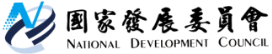 國發會主委龔明鑫會見立陶宛新任經濟暨創新部政務次長澤麥提斯等代表團一行，持續深化台立雙邊合作關係發布日期：111年9月13日發布單位：綜合規劃處國發會龔明鑫主委於昨(12)日會見立陶宛經濟及創新部新任政務次長澤麥提斯（Karolis Žemaitis）及首任駐台代表盧百利(Paulius Lukauskas)等一行4人。台立關係繼去年10月由龔主委率領之66人經貿考察團訪問立陶宛後，持續深化。立陶宛經濟暨創新部新任政務次長澤麥提斯率官員與雷射及生技企業代表共28人於本（111）年9月10日抵台，並於12日展開為期5天深化雙邊經貿科技合作的訪問行程；龔主委在訪團抵台的首日行程與官方團員會談，雙方就強化落實台立產業及技術合作等面向充分交換意見，氣氛融洽。龔主委自去(110)年10月率團到訪立陶宛後，持續推動深化台立友好關係，已多次與立陶宛經創部高層會面，除與立國經創部長雅莫奈特(Aušrinė Armonaitė)於今年1月視訊會議，宣布中東歐投融資基金等合作事項，復於今年6月接見來訪之立國前任經創部次長聶琉嫻娜(Jovita Neliupšienė)；本次再於立國經創部新任次長澤麥提斯訪台行程首日即進行會談，展現對台立合作之重視。龔主委首先歡迎新任澤麥提斯次長訪台，並說明去年10月訪問中東歐三國代表團之成果豐碩，回台後當時承諾立國經創部長雅莫奈特(Aušrinė Armonaitė)的合作事項皆會達成，甚至加碼宣布投資基金及融資基金等。另我推動雙邊重要合作事項之進展包括協助立國建立半導體產業能量及人才培育、我業者進行貿易採購、雙方進行重點產業如雷射、生技及太空等合作；我並建立管考機制確保推動方向及目標之達成。台灣與立陶宛共享相同的民主價值，在此基礎上彼此互相信任，未來將有更多的合作項目及機會，促成雙邊更良好的發展。澤麥提斯次長表示，目前台灣及立陶宛的關係是史上最佳，且前景樂觀，已有許多合作成果，近來3個月內並有4位立國次長訪台。感謝國發會為台立合作事項付諸的努力，無論短期或長期的成果，對台立雙方皆相當重要；而台立合作是以「價值」作為基礎之決定，盼雙邊在建立良好的經濟基礎上，促成更多成果，進而形塑政治及世代的價值觀。澤麥提斯次長藉此機會正式介紹駐台代表盧百利先生，渠不僅係富有經驗的企業家，並擔任立國總理的資深顧問。澤麥提斯次長表示，此次訪團行程相當豐富；龔主委鼓勵倘有時間可至台灣各地遊歷，台灣景色宜人，並與立國有不同風貌，食物亦相當美味，並祝福此行愉快及獲益良多。聯絡人：國發會綜合規劃處張惠娟處長 電話：(02)2316-5910